THE BIONIC EYE ASSIGNMENTDue Date:Student InstructionsRead the article from Scientific American Journal: The Bionic Eye: Synthetic photoreceptors will restore vision to the blind (May 2012).Research the bionic eye further to add to your background knowledge of how the implant works.Create a graphic organizer to display relevant information. Be visual (picture, labeled diagrams, charts with an order to them).Create a Venn-diagram to display Pro’s and Con’s of the bionic eye.Proper scientifically labeled diagram of the eyeBe sure to read the grading key to ensure you have all REQUIRED elements in this assignment. Grading Key1 = week2 = moderately week3 = average4 = moderately strong5 = strongAppropriate labels and titles				1 2 3 4 5Lines, boxes, and text are neat and legible		1 2 3 4 5Information is accurate and relevant			1 2 3 4 5Spelling, grammar, and punctuation is accurate		1 2 3 4 5Information is easy to follow and well worded		1 2 3 4 5Relationships are easy to follow (flow) 			1 2 3 4 5Scientific rules are followed				1 2 3 4 5Overall captivation						1 2 3 4 5Comments: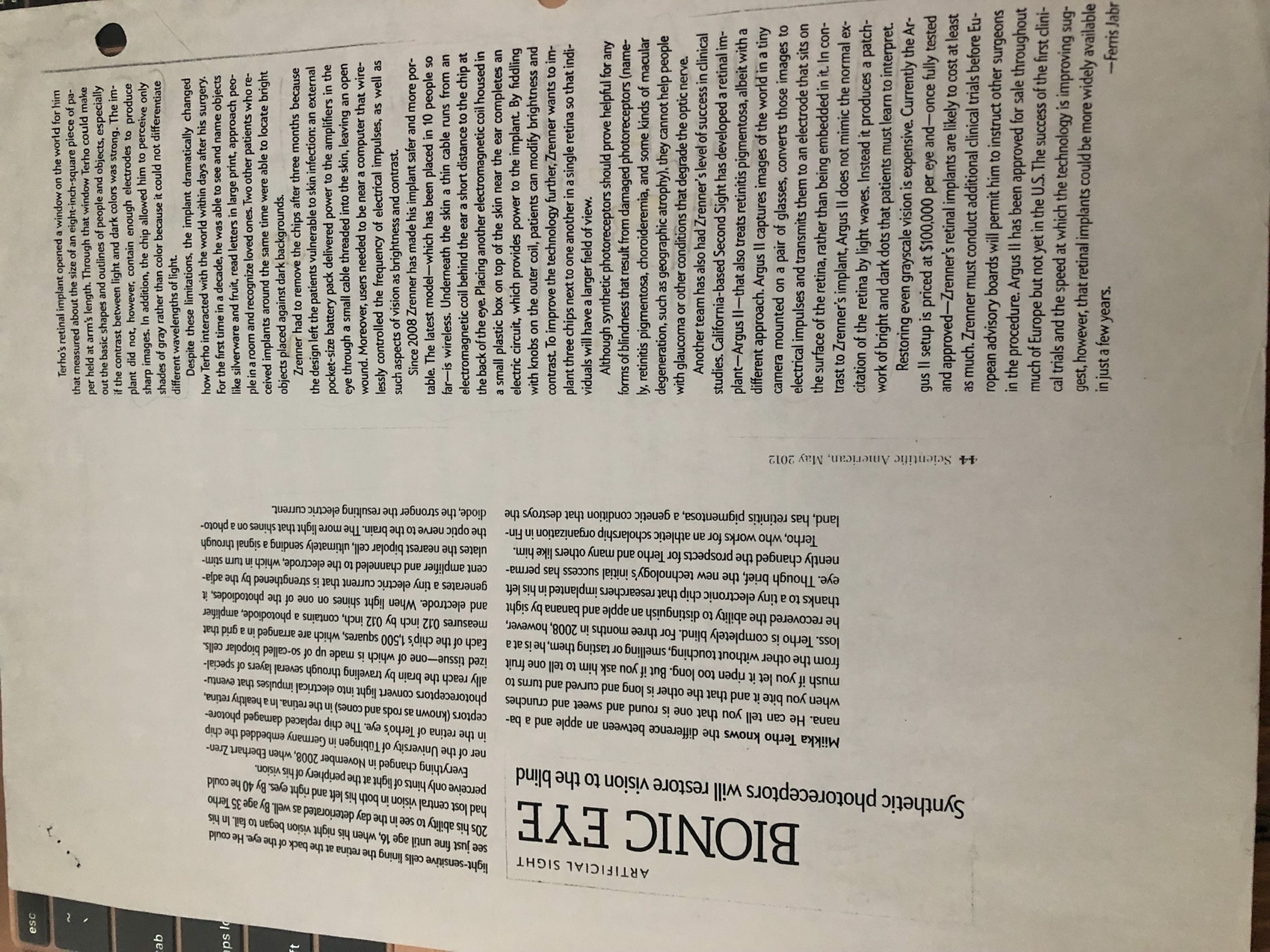 